Formulaire de participation 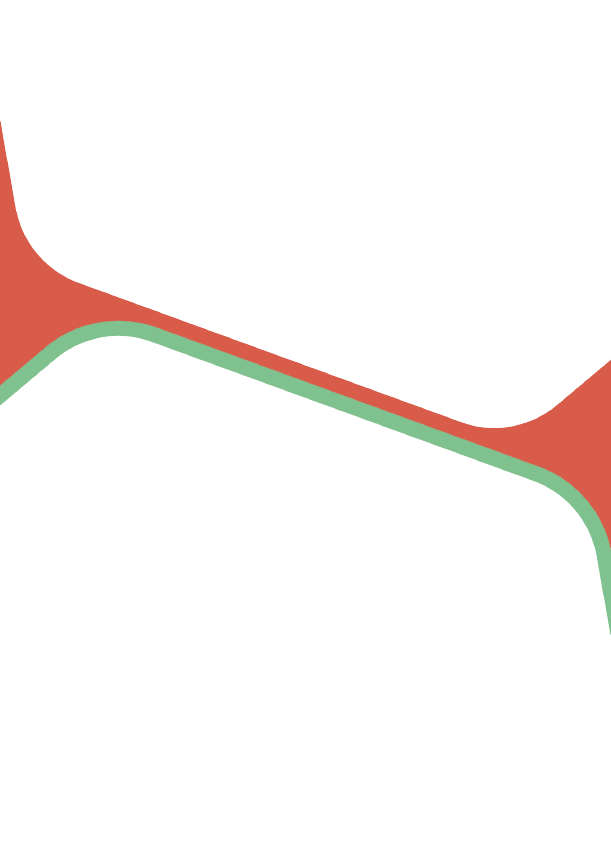 Points de vente candidats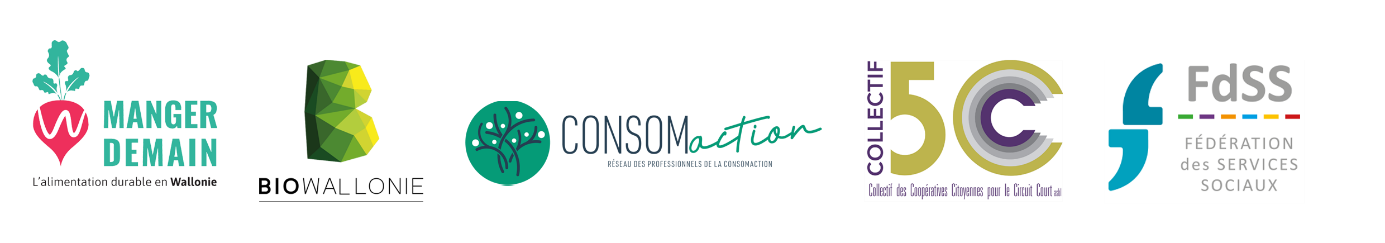 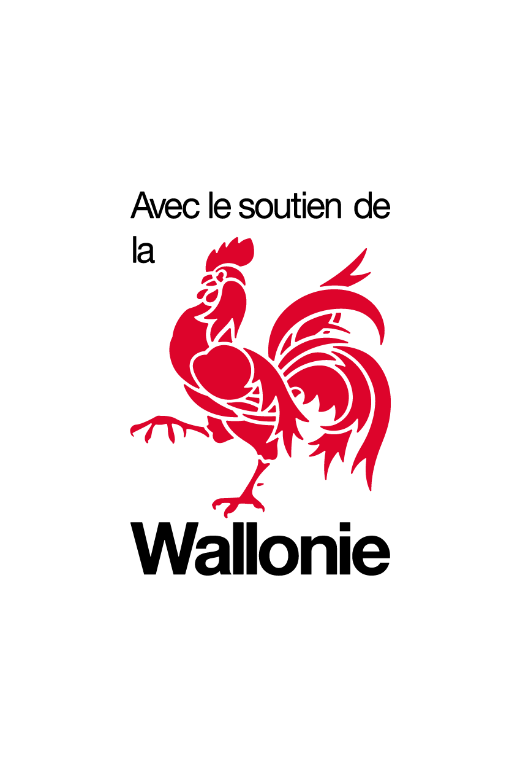 Cette action s’inscrit dans le cadre d’une mission confiée par le Gouvernement wallon à la Cellule Manger Demain (asbl Socopro), visant à améliorer l’accès à une alimentation bio, vrac et en circuit-court pour tou.te.s. Cela se concrétisera, au travers la mise en place de mécanismes d’incitation, de fidélisation et d’accessibilité de la clientèle dans les points de vente. Vous êtes un point de vente répondant aux critères de la charte et vous souhaitez activer un, deux ou l’ensemble des mécanismes de soutien proposés ? Complétez ce formulaire et renvoyez-le à l'adresse pdv@mangerdemain.be, ainsi votre logo et la charte dument complétée/signée. Les dossiers sont attendus au plus tard le 28 février 2023. Pour rappel voici un aperçu des 3 mécanismes : Les questions pointées d’un « * » sont obligatoires pour tous les répondants. En revanche, les autres dépendent des mécanismes que vous souhaitez activer ou non. Coordonnées de la structure Nom de votre point de vente*Adresse postale du point de vente (rue - code postal - localité)*Numéro d'entreprise (Be---- --- ---)*Statut juridique (asbl, sprl, coopérative, sa, autre ?) *Nom et prénom de la personne qui serait responsable du suivi du projet*Numéro de téléphone*Adresse e-mail*Votre point de vente : caractérisez votre situation actuelleComment décririez-vous votre point de vente et son fonctionnement au regard des 4 valeurs portées par la charte : aspect environnemental, social, ancrage territorial et transition alimentaire ? Dans le cas où vous ne respecteriez pas un des critères obligatoires de la charte, merci de nous fournir les explications et possibilités d’évolution.* une demi-page maxA combien chiffrez-vous votre clientèle annuelle (estimation), comment a-t-elle évolué ces trois dernières années et selon-vous quelles en sont les causes ? Comment voyez-vous l’avenir ? * une page maxEn pourcentage (estimation possible), pourriez-vous exprimer la part de l'offre alimentaire dans votre point de vente ? Cette estimation doit être idéalement de minimum 50% (pour répondre aux critères de la charte) et basée sur le nombre de références « produits ».*Quels types de produits vendez-vous parmi la liste ci-dessous ?* Surlignez les produits OKFruits et légumesProduits laitiers emballés (lait, yaourts, beurre, etc.)Fromages à la découpeŒufsViande et charcuterie Boulangerie artisanaleVrac sec (céréales, fruits secs, légumineuses...)En pourcentage (estimation possible), pourriez-vous exprimer la part de produits frais de votre offre alimentaire (hors traiteur), c’est-à-dire fruits et légumes, produits laitiers, œufs, viandes et charcuteries, ainsi que la boulangerie. Cette estimation doit être idéalement de minimum 30% de votre offre alimentaire (pour répondre aux critères de la charte) et basée sur le nombre de références « produits ».*Parmi ces produits frais, quelle est la part (en %) issue d'un circuit court de proximité, entendu ici comme ayant transité via maximum 1 intermédiaire entre le producteur et le point de vente, et issus de productions locales ? Cette estimation doit être idéalement de minimum 75% de l’offre alimentaire en produits frais (pour répondre aux critères de la charte) et basée sur le nombre de références « produits ».*En pourcentage (estimation possible), pourriez-vous exprimer la part de produits issus de l’agriculture biologique (certifiés) dans votre offre alimentaire ? La référence en pourcentage se fera en fonction du nombre de références « produits ».*En pourcentage (estimation possible), pourriez-vous exprimer la part de produits garantissant un prix juste au producteur ? Produits labellisés « Prix Juste Producteur » ou issus d’un approvisionnement direct d’un producteur ou d’une coopérative de producteurs. La référence en pourcentage se fera en fonction du nombre de références « produits ».* En pourcentage (estimation possible), pourriez-vous exprimer la part de produits en vrac (sec, frais et à la découpe) ? La référence en pourcentage se fera en fonction du nombre de références « produits ».*Comment communiquez-vous sur l'origine des produits vers vos clients ?*Acceptez-vous la monnaie citoyenne de votre région, si oui laquelle ?*Mécanisme 1 - Caisse de solidaritéLe montant de la caisse de solidarité constituée sera doublé grâce à l’intervention de la Wallonie et sera utilisé au bénéfice d'épiceries sociales/restaurants sociaux avec lesquels vous créerez une collaboration au minimum pour la durée du projet au travers d'une convention de collaboration.Souhaitez-vous activer le mécanisme caisse de solidarité ?* Surlignez l’option qui vous correspondOui (complétez les questions A et B)Non (Passez au mécanisme suivant)A. Avez-vous déjà un système de solidarité différent d’une caisse de solidarité ?Si oui, décrivez votre système. Comment est-il mis en œuvre et avec quel(s) partenaire(s) ? 10 lignes maximum B. Vous souhaitez activer le mécanisme caisse de solidarité Pouvez-vous nous expliquer comment vous envisagez la mise en place de cette caisse de solidarité. A titre informatif, quels en sont ou seraient les partenaires ? une demi-page maxComment imaginez-vous fonctionner avec vos partenaires ? Allez-vous par exemple mettre à disposition l’équivalent du montant de la caisse de solidarité en produits référencés dans la charte, ou allez-vous appliquer un tarif préférentiel, ou développer un autre système ?  Une demi-page maxQuel type de produits pensez-vous leur fournir parmi la liste des produits éligibles ci-dessous ? Surlignez les produits OKFruits et légumesProduits laitiers emballés (lait, yaourts, beurre, etc.)Fromages à la découpeŒufsViande et charcuterie Boulangerie artisanaleVrac sec (céréales, fruits secs, légumineuses...)Compte tenu de la fréquentation de mon point de vente, je pense pouvoir mobiliser une somme mensuelle de… ? (pour inspiration, on estime à environ 25% la participation des clients - selon la communication mise en place) Surlignez l’option qui vous correspond100€moins de 250€moins de 500€moins de 1000€aucune idéePossédez-vous un système-caisse qui vous permette d'encoder les € solidaires et de restituer l'information du nombre de participations à Manger Demain ? (par exemple, création d'un article d’1 euro à 0% de TVA) Surlignez l’option qui vous correspondOuiNonSi non : dans ce cas comment pensez-vous pouvoir justifier le montant encaissé destiné à la caisse de solidarité ? 10 lignes maximumMécanisme 2 – Carnets de fidéli-bonsLes carnets de fidéli-bons donnent droit à une réduction de 20% sur un montant minimum d'achat. Les produits éligibles à cette réduction sont les produits alimentaires locaux suivants : produits frais (c’est-à-dire des fruits et légumes, produits laitiers, œufs, viandes et charcuteries, ainsi que la boulangerie – hors traiteur), vrac et sec (farines, céréales, légumineuses…).Les carnets, valables 8 mois, comportent 15 bons de réduction (ou 20 bons à valoir si libellés en monnaie locale citoyenne) à écouler à hauteur d'un par semaine maximum. Deux valeurs sont disponibles : réduction de 2€ sur un achat min de 10€réduction de 5€ sur un achat de min 25€La remise octroyée vous sera reversée par la Cellule Manger Demain grâce au soutien de la Wallonie.Je suis intéressé.e par le mécanisme des carnets de fidéli-bons ?* Surlignez l’option qui vous correspond Oui (complétez les questions suivantes)Non (Passez au mécanisme suivant)Si vous êtes intéressé.e, merci de compléter les questions suivantes Les carnets de fidéli-bons ont pour vocation de rendre votre point de vente plus attractif pour de nouveaux clients mais également de fidéliser vos clients existants. Si votre point de vente est sélectionné, vous allez recevoir un nombre défini de carnets de fidéli-bons (voir plus bas). Expliquez-nous comment vous envisagez-vous de sélectionner les bénéficiaires de ces carnets ? Quelles seraient vos priorités, vos critères de sélection ? Comment allez-vous communiquer ? une demi-page maxVous pouvez travailler à la fois avec des carnets d’une valeur de 25€ et des carnets d’une valeur de 10€ (précisez ci-dessous). Si vous souhaitez travailler en € (montant financé : maximum de 6.000 €)Combien de carnets de 15 fidéli-bons d’une valeur 2€ (remise sur achat de minimum 10€) souhaitez-vous solliciter ?Combien de carnets de 15 fidéli-bons d’une valeur 5€ (remise sur achat de minimum 25€) souhaitez-vous solliciter ?Possédez-vous un système-caisse qui vous permette d'encoder les montants des réductions octroyées et de restituer ces informations à la Cellule Manger Demain ? Surlignez l’option qui vous correspondOuiNonSi non : comment envisagez-vous de justifier le montant de financement demandé ? 10 lignes maximumSi vous souhaitez travailler en monnaie citoyenne locale - MLC (montant financé de maximum de 8.000 €)Avec quelle MLC souhaitez-vous travailler ?Combien de carnets de 20 fidéli-bons d’une valeur de 2 équivalents MLC (versement au client de 2 unités de MLC sur un achat de minimum 10€) souhaitez-vous solliciter ?Combien de carnets de 20 fidéli-bons d’une valeur de 5 équivalents MLC (versement au client de 5 unités de MLC sur un achat de minimum 25€) souhaitez-vous solliciter ?Mécanisme 3 – Expertise marketing & communicationAfin d'augmenter la visibilité de votre point de vente et d’attirer une clientèle plus nombreuse, la Cellule Manger Demain vous propose de bénéficier d'un accompagnement individuel permettant de développer une guidance active selon des besoins spécifiques favorisant le développement de vos ventes.Je suis intéressé.e par une expertise en marketing-communication ?* Surlignez l’option qui vous correspond Oui (complétez les questions suivantes)Non (votre formulaire est finalisé)Si vous êtes intéressé.e, merci de compléter les questions suivantes Et plus particulièrement, quels sont mes besoins ?* Surlignez l’option qui vous correspond Appui à l’organisation du magasin (achalandage)Sensibilisation des clients : communication sur les produits / les producteurs / les valeursOptimisation de l’étiquetage / affichage …Appui à développement d’un argumentaire pour convaincre de nouveaux clientsQuels seraient vos besoins spécifiques qui ne figureraient pas dans cette liste ? 10 lignes maximumCaisse de solidaritéCarnets de fidéli-bonsExpertise marketing & communicationPermet aux clients de verser 1 ou des € solidaires lors de ses achats. Les sommes versées sont doublées grâce au soutien financier de la Wallonie. La caisse de solidarité est mise à disposition d’une épicerie ou d’un restaurant social/e permettant ainsi l’accès à une alimentation de qualité à des personnes en difficulté sociale.Permet de faire découvrir la qualité et la diversité de l’offre des points de vente bio, vrac et circuit court au plus grand nombre. Grâce à des carnets de fidéli-bons échelonnés sur 8 mois, les clients bénéficieront de réduction sur leurs achats. Permet de faire l'état des lieux de votre situation et d’identifier les champs d'amélioration possibles en matière de marketing et communication afin d’attirer une clientèle plus nombreuse et d’informer les consommateur.rice.s des plus-values d’une consommation locale et durable.